CREATE YOUR OWN 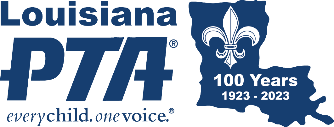 PTA VALUE MESSAGE When seeking PTA members, remember to always make an explicit Ask to Join. Clarify what PTA membership means and that it is different from volunteering. Remember that everyone belongs in PTA, and that everyone is interested once they understand the association’s value and role.To create a custom PTA message, use the following three high-value areas for the different audiences your PTA wants to recruit.  For each value, answer three questions and then combine into a Value Message. Below are sample answers put together to create an impactful statement.See the complete details on creating your own custom messages with many more sample answers at PTA.org-how-to-create-your-own-pta-value-message.pdf. Find it online at PTA.org. Under Run Your PTA menu, hover over Membership, and select You Belong in PTA. 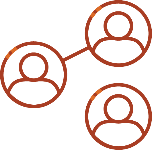 CREATE YOUR OWN PTA VALUE MESSAGE #2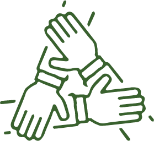 Customize the above graphic to fit your PTA message, PTA name, and add your website and QR Code.CREATE YOUR OWN PTA VALUE MESSAGE #3The above message is consolidated into the following graphic.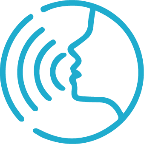 See the complete details on creating your own custom messages with many more sample answers at PTA.org-how-to-create-your-own-pta-value-message.pdf. Find it online at PTA.org. Under Run Your PTA menu, hover over Membership, and select You Belong in PTA. 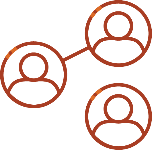 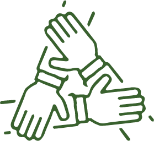 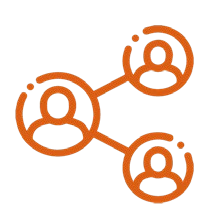 Value 1: Our PTA Creates ConnectionsValue 1: Our PTA Creates ConnectionsQuestionsSample Answers (Customize to your PTA)Why should I join the PTA?Your PTA membership can help you build a village to support your child and connect you locally and nationally to a network that supports all children.Specifically, in what ways does the PTA Create Connections?Meet and have fun with new people and families with kids your child’s age!Connect to important school and community resources. How do those ways benefit me/my child?Access resources both inside and outside the school building, like [insert examples of things your PTA has done or intends to do. You can also give examples from National PTA, like the Guides to State Assessments, mental health resources from the Healthy Minds Program, or parenting news and tips from the Notes from the Backpack podcast].  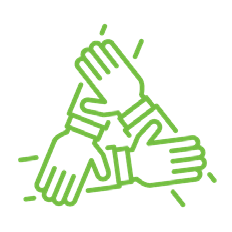  Value 2: Our PTA Supports Your Child Value 2: Our PTA Supports Your ChildWhy should I join the PTA?Our PTA supports your child with education, health, and safety programs.Specifically, how does the PTA support my child?Gain access to resources that support whole child development in the arts and sciences; physical and mental health; digital safety and citizenship; etc.How do those ways benefit me/my child?Our PTA helps you and your child by hosting guest reader events and book fairs and donating books to students to encourage a life-long love of reading. Will you support our efforts by becoming a member?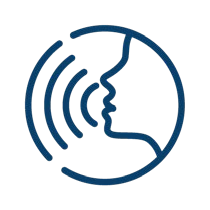  Value 3: Our PTA Amplifies Your Voice Value 3: Our PTA Amplifies Your VoiceWhy should I join the PTA?PTA amplifies your voice through collective impact. We can do more together than we can apart!  Specifically, in what ways does the PTA Create Connections?Learn what you can do to positively impact students, families and schools, as well as education programs and services. Enhance your knowledge and skills as an advocate. How do those ways benefit me/my child?Connect with a nationwide network of PTA advocates and a wide array of influential individuals and organizations. 